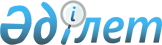 2018 жылға арналған әлеуметтік қолдау шараларын ұсыну туралы
					
			Мерзімі біткен
			
			
		
					Қызылорда облысы Жаңақорған аудандық мәслихатының 2017 жылғы 26 желтоқсандағы № 05-16/189 шешімі. Қызылорда облысының Әділет департаментінде 2018 жылғы 11 қаңтарда № 6147 болып тіркелді. Қолданылу мерзімінің аяқталуына байланысты тоқтатылды
      "Қазақстан Республикасындағы жергiлiктi мемлекеттiк басқару және өзiн-өзi басқару туралы" Қазақстан Республикасының 2001 жылғы 23 қаңтардағы Заңының 6-бабы 1-тармағы 15) тармақшасына, "Агроөнеркәсiптiк кешендi және ауылдық аумақтарды дамытуды мемлекеттiк реттеу туралы" Қазақстан Республикасының 2005 жылғы 8 шiлдедегi Заңының 18-бабының 8-тармағына, "Ауылдық елді мекендерге жұмыс істеу және тұру үшін келген денсаулық сақтау, білім беру,әлеуметтiк қамсыздандыру, мәдениет, спорт және агроөнеркәсіптік кешен саласындағы мамандарға әлеуметтік қолдау шараларын ұсыну мөлшерін айқындау туралы" 2009 жылғы 18 ақпандағы № 183 Қазақстан Республикасы Үкіметінің Қаулысына сәйкес және аудан әкімінің 2017 жылғы 14 қарашадағы №01-4/4992 қатынасы негізінде Жаңақорған аудандық мәслихаты ШЕШІМ ҚАБЫЛДАДЫ:
      1. Осы шешімнің қосымшасына сәйкес 2018 жылы Жаңақорған ауданының ауылдық елдi мекендеріне жұмыс iстеу және тұру үшін келген денсаулық сақтау, бiлiм беру, әлеуметтiк қамсыздандыру, мәдениет, спорт және агроөнеркәсіптік кешен саласындағы мамандарға әлеуметтік қолдау шаралары ұсынылсын.
      2. Осы шешім алғашқы ресми жарияланған күнінен бастап қолданысқа енгізіледі. 2018 жылы әлеуметтік қолдау шаралары көрсетілетін Жаңақорған ауданының ауылдық елдi мекендеріне жұмыс iстеу және тұру үшін келген денсаулық сақтау, бiлiм беру, әлеуметтiк қамсыздандыру, мәдениет, спорт және агроөнеркәсіптік кешен саласындағы мамандар
					© 2012. Қазақстан Республикасы Әділет министрлігінің «Қазақстан Республикасының Заңнама және құқықтық ақпарат институты» ШЖҚ РМК
				
      Жаңақорған аудандық мәслихатының
кезекті ХVІІІ сессиясының төрағасы

Е. Ильясов

      Жаңақорған аудандық
мәслихатының хатшысы

Е. Ильясов
Жаңақорған аудандық мәслихатының 2017 жылғы "26" желтоқсандағы №05-16/189 шешіміне қосымша 
№
Жал­пы ма­ман­дар­дың са­ны
Ден­са­улық сақ­тау са­ла­сы ма­ман­да­ры­ның са­ны
Бі­лім бе­ру са­ла­сы ма­ман­да­ры­ның са­ны
Әле­умет­тік қам­сыздан­ды­ру са­ла­сы ма­ман­да­ры­ның са­ны
Мә­де­ни­ет са­ла­сы ма­ман­да­ры­ның са­ны
Спорт са­ла­сы ма­ман­да­ры­ның са­ны
Аг­ро­өнер­к­ә­сіп­тік ке­шен са­ла­сы ма­ман­да­ры­ның са­ны
1
142
52
53
-
8
9
20
жетпіс еселік айлық есептік көрсеткішке тең сомада көтерме жәрдемақы.
жетпіс еселік айлық есептік көрсеткішке тең сомада көтерме жәрдемақы.
жетпіс еселік айлық есептік көрсеткішке тең сомада көтерме жәрдемақы.
жетпіс еселік айлық есептік көрсеткішке тең сомада көтерме жәрдемақы.
жетпіс еселік айлық есептік көрсеткішке тең сомада көтерме жәрдемақы.
жетпіс еселік айлық есептік көрсеткішке тең сомада көтерме жәрдемақы.
жетпіс еселік айлық есептік көрсеткішке тең сомада көтерме жәрдемақы.
№
Жал­пы ма­ман­дар­дың са­ны
Ден­са­улық сақ­тау са­ла­сы ма­ман­да­ры­ның са­ны
Бі­лім бе­ру са­ла­сы ма­ман­да­ры­ның са­ны
Әле­умет­тік қам­сыздан­ды­ру са­ла­сы ма­ман­да­ры­ның са­ны
Мә­де­ни­ет са­ла­сы ма­ман­да­ры­ның са­ны
Спорт са­ла­сы ма­ман­да­ры­ның са­ны
Аг­ро­өнер­к­ә­сіп­тік ке­шен са­ла­сы ма­ман­да­ры­ның са­ны
1
142
52
53
-
8
9
20
тұрғын үй алу немесе салу үшін – бір мың бес жүз еселік айлық есептік көрсеткіштен аспайтын сомада бюджеттік кредит.
тұрғын үй алу немесе салу үшін – бір мың бес жүз еселік айлық есептік көрсеткіштен аспайтын сомада бюджеттік кредит.
тұрғын үй алу немесе салу үшін – бір мың бес жүз еселік айлық есептік көрсеткіштен аспайтын сомада бюджеттік кредит.
тұрғын үй алу немесе салу үшін – бір мың бес жүз еселік айлық есептік көрсеткіштен аспайтын сомада бюджеттік кредит.
тұрғын үй алу немесе салу үшін – бір мың бес жүз еселік айлық есептік көрсеткіштен аспайтын сомада бюджеттік кредит.
тұрғын үй алу немесе салу үшін – бір мың бес жүз еселік айлық есептік көрсеткіштен аспайтын сомада бюджеттік кредит.
тұрғын үй алу немесе салу үшін – бір мың бес жүз еселік айлық есептік көрсеткіштен аспайтын сомада бюджеттік кредит.